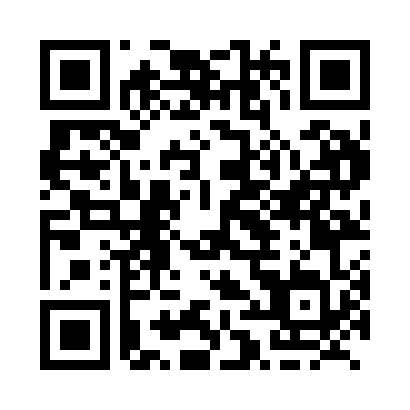 Prayer times for Stoney House, Newfoundland and Labrador, CanadaMon 1 Jul 2024 - Wed 31 Jul 2024High Latitude Method: Angle Based RulePrayer Calculation Method: Islamic Society of North AmericaAsar Calculation Method: HanafiPrayer times provided by https://www.salahtimes.comDateDayFajrSunriseDhuhrAsrMaghribIsha1Mon3:135:161:106:379:0511:082Tue3:135:161:116:379:0511:083Wed3:145:171:116:379:0511:084Thu3:145:181:116:369:0411:085Fri3:155:181:116:369:0411:076Sat3:155:191:116:369:0311:077Sun3:165:201:116:369:0311:068Mon3:175:211:126:369:0211:059Tue3:195:211:126:369:0211:0410Wed3:205:221:126:359:0111:0311Thu3:225:231:126:359:0111:0212Fri3:235:241:126:359:0011:0013Sat3:255:251:126:348:5910:5914Sun3:275:261:126:348:5810:5715Mon3:285:271:126:348:5810:5616Tue3:305:281:136:338:5710:5417Wed3:325:291:136:338:5610:5318Thu3:345:301:136:328:5510:5119Fri3:355:311:136:328:5410:4920Sat3:375:321:136:318:5310:4821Sun3:395:331:136:318:5210:4622Mon3:415:341:136:308:5110:4423Tue3:435:361:136:298:5010:4224Wed3:455:371:136:298:4910:4025Thu3:475:381:136:288:4710:3826Fri3:495:391:136:278:4610:3627Sat3:505:401:136:278:4510:3428Sun3:525:411:136:268:4410:3229Mon3:545:431:136:258:4210:3030Tue3:565:441:136:248:4110:2831Wed3:585:451:136:248:4010:26